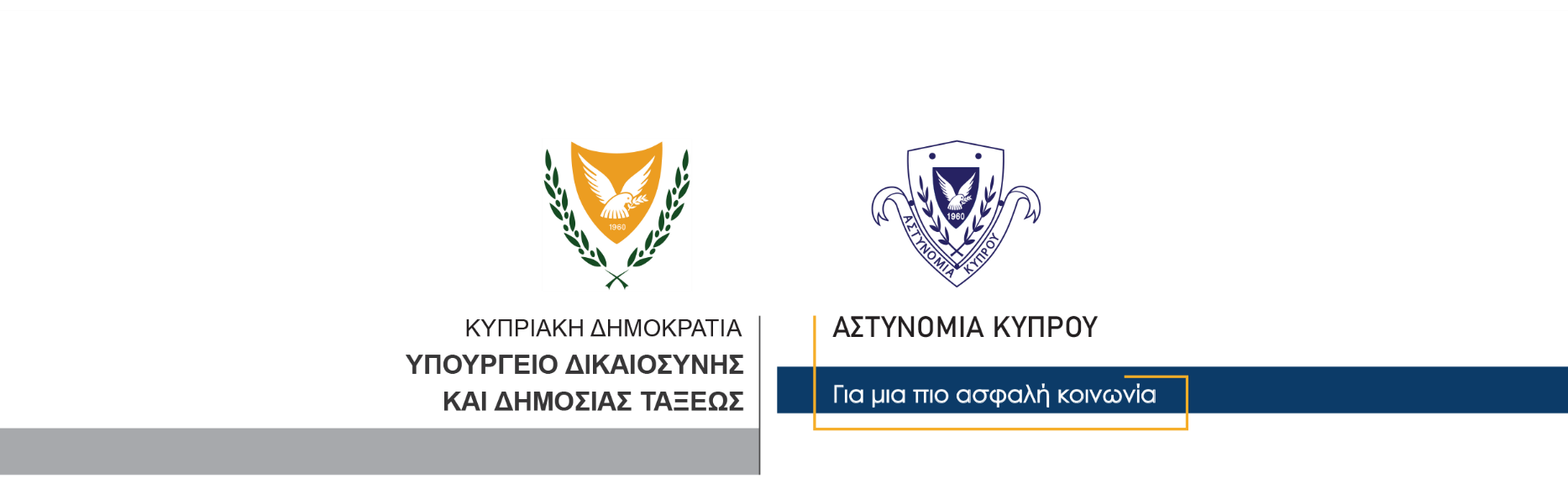 30 Σεπτεμβρίου, 2022                             Αστυνομική Ανακοίνωση 1Διευθετήσεις και μέτρα ασφαλείας για διεξαγωγή του ποδοσφαιρικού αγώνα μεταξύ ΑΕΚ και ΑΝΟΡΘΩΣΙΣ για το Παγκύπριο Πρωτάθλημα Α΄ Κατηγορίας της ΚΟΠΣάββατο 01/10/2022 και ώρα 20:00 στο στάδιο ΑΕΚ Αρένα, ΛάρνακαΗ Αστυνομία ενημερώνει για τα μέτρα που θα ληφθούν για την ασφαλή διεξαγωγή του ποδοσφαιρικού αγώνα για το Παγκύπριο Πρωτάθλημα Α΄ Κατηγορίας της ΚΟΠ, μεταξύ των ομάδων ΑΕΚ και ΑΝΟΡΘΩΣΙΣ. Ο αγώνας θα διεξαχθεί το Σάββατο 01/10/2022 και ώρα 8.00μ.μ., στο στάδιο ΑΕΚ Αρένα, στη Λάρνακα. Οι είσοδοι του Σταδίου θα ανοίξουν για το κοινό η ώρα 6.30 το απόγευμα. Προτρέπονται οι φίλαθλοι που θα παρευρεθούν για να παρακολουθήσουν τον αγώνα να προσέλθουν στο Στάδιο έγκαιρα ώστε να μπορέσουν να παρακολουθήσουν απρόσκοπτα τον αγώνα. Στους φιλάθλους της φιλοξενούμενης ομάδας της ΑΝΟΡΘΩΣΗΣ θα παραχωρηθεί η Βόρεια Κερκίδα (ΛΑΡΝΑΚΑ) και στους φιλάθλους της γηπεδούχου ΑΕΚ θα παραχωρηθούν, η Δυτική (Γιώργος Καραπατάκης), η Νότια (Πετρολίνα) και η Ανατολική Κερκίδα ( AJK Group). Ανακοινώνεται ότι:ΑΕΚΟι οπαδοί της ΑΕΚ κατά την άφιξη τους στο στάδιο προτρέπονται να αποφεύγουν τον κυκλικό κόμβο του KLEIMA και αντί αυτού να προσέρχονται στο στάδιο από την πλευρά του νέου κυκλικού κόμβου του σταδίου ΚΙΤΙΟΝ. Από εκεί να κατευθύνονται προς το κολυμβητήριο και μετά αμέσως αριστερά και να σταθμεύουν ανατολικά και νότια του χώρου στάθμευσης του σταδίου ΓΣΖ και Νοτιοδυτικά του σταδίου ΑΕΚ ΑΡΕΝΑ.ΑΝΟΡΘΩΣΗ           Τα εισιτήρια για τους οπαδούς της ΑΝΟΡΘΩΣΗΣ θα διατεθούν ηλεκτρονικά σε προπώληση μόνο και δεν θα ανοίξουν ταμεία την ημέρα του αγώνα.Προτρέπονται οι οπαδοί της ΑΝΟΡΘΩΣΗΣ να κατευθυνθούν στο στάδιο  από τον Κυκλικό Κόμβο του KLEIMA προς τον νέο κυκλικό κόμβο του Mall και από εκεί δεξιά και να σταθμεύσουν στον ειδικό χώρο που έχει διαμορφωθεί κατάλληλα στο σημείο που βρίσκονται τα παλιά ταμεία βόρεια του σταδίου ΓΣΖ.Τονίζεται σε όλους ότι:Απαγορεύεται αυστηρώς η μεταφορά στο γήπεδο φωτοβολίδων, κροτίδων και άλλων επικίνδυνων αντικειμένων.Απαγορεύεται η μεταφορά πανό πολιτικού, υβριστικού ή άλλου προκλητικού περιεχομένου και ενδυμάτων με πολιτικά σύμβολα.  Απαγορεύεται η αναγραφή συνθημάτων στον περιβάλλοντα χώρο, στους τοίχους του Σταδίου και οπουδήποτε αλλού.  Απαγορεύεται η είσοδος στο στάδιο, φιλάθλων που έχουν στην κατοχή τους σακίδια ώμου και προστατευτικά κράνη μοτοσικλετιστών.  Οποιοσδήποτε δεν ακολουθεί τους πιο πάνω κανόνες μπορεί να εκδιωχθεί από το στάδιο χωρίς προειδοποίηση και χωρίς να έχει καμία νομική απαίτηση έναντι των Αρχών του σταδίου, ακόμα και αν κατέχει νόμιμο εισιτήριο. Επίσης, κινδυνεύει να συλληφθεί και να του επιβληθεί αυστηρό χρηματικό πρόστιμο. Οποιοσδήποτε επιθυμεί να επικοινωνήσει με την Αστυνομία μπορεί να τηλεφωνεί στον 24-804040, ή με τη Γραμμή του Πολίτη στον τηλεφωνικό αριθμό 1460, και για επείγοντα περιστατικά στον τηλεφωνικό αριθμό 112.Επισημαίνεται ότι η Αστυνομία βρίσκεται στους αθλητικούς χώρους για την προστασία των φιλάθλων. Διευκρινίζεται επίσης ότι θα βρίσκεται στην περιοχή του σταδίου ΑΕΚ Αρένα για παροχή τροχαίων διευκολύνσεων στο κοινό, τόσο κατά την προσέλευση, όσο και κατά την αποχώρηση των φιλάθλων. Η Αστυνομία, στο πλαίσιο της συνεργασίας της με το κοινό, καλεί όλο τον φίλαθλο κόσμο που θα παρευρεθεί στο στάδιο ΑΕΚ Αρένα για να παρακολουθήσει τον ποδοσφαιρικό αγώνα, να εκδηλώνεται πάντοτε με αθλητοπρέπεια και σεβασμό προς τις δύο ομάδες και τους φιλάθλους τους.Κλάδος ΕπικοινωνίαςΥποδιεύθυνση Επικοινωνίας Δημοσίων Σχέσεων & Κοινωνικής Ευθύνης